 I’ve read and accept the SIIS’s privacy policy I declare that the information stated in this form is true.* To register, fill and submit this form to orderdesk@si-imaging.com.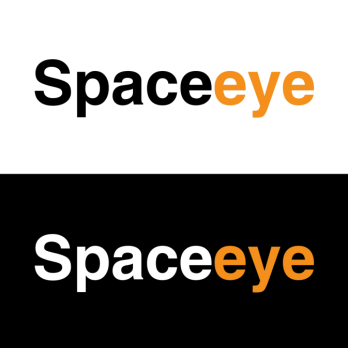 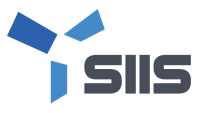 User Registration FormUser Registration FormUser Registration FormUser Registration FormUser Registration Form Date : * All information must be filled.* All information must be filled.* All information must be filled.* All information must be filled.* All information must be filled.Name E-mailAddressCountryCompany/OrganizationDivisionPhone 